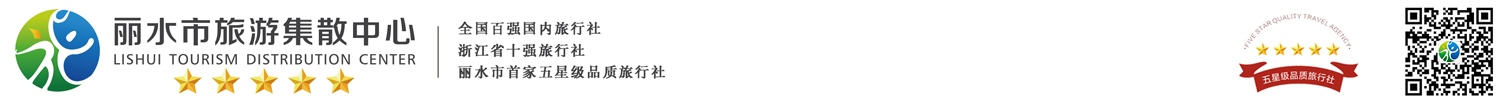 【大漠驼铃声 雄关古道情】河南/山西/陕西/青海/甘肃/ 新疆/宁夏/内蒙 西北八省专列环游十六日行程单行程安排费用说明其他说明产品编号457669出发地金华市目的地行程天数16去程交通无返程交通无参考航班无无无无无产品亮点【畅游美景】：【畅游美景】：【畅游美景】：【畅游美景】：【畅游美景】：D1D1行程详情一天：丽水指定时间集合，乘车或火车前往金华火车站（视报名人数安排），乘坐专列前往三门峡，火车上组织多彩的文娱活动，开始愉快的丝路之旅！用餐早餐：X     午餐：X     晚餐：X   住宿专列上D2D2行程详情上午：专列上自由活动；用餐早餐：X     午餐：√     晚餐：√   住宿运城D3D3行程详情上午：乘车前往永济（车程约1小时），抵达后前往游览中国历史名剧《西厢用餐早餐：√     午餐：√     晚餐：X   住宿运城D4D4行程详情上午：前往游览【关帝影视城】（游览时间约40分钟），又名关帝圣像景区，是集影视拍摄、观光旅游、文化娱乐、休闲度假等功能为一体的综合性旅游区，关帝影视城主要景点由汉城、关帝圣像、青龙潭、石磐沟多余处景观组成，占地面积267万平方米，是以关羽文化为为背景的自然景观和仿古建筑群。在关帝影视城取景的有电视剧《武圣关公》《关公出世》等作品。后前往游览【运城七彩盐湖】是世界三大硫酸钠型内陆盐湖之一。由于其盐含量类似中东的死海，人在水中可以漂浮不沉，因此被誉为“中国死海”。到夏季，随着气温升高，运城盐湖大小不同的盐池由于盐的成分和含量不一，加之盐水虫和各种藻类迅速繁衍，会呈现出不同颜色；用餐早餐：√     午餐：√     晚餐：X   住宿专列D5D5行程详情上午：专列上。用餐早餐：X     午餐：X     晚餐：√   住宿西宁D6D6行程详情上午：乘车前往游览我国最大的内陆咸水湖——【青海湖】（游览时间约1.5小时），海拔3196米，碧波荡漾，面积4500多平方公里，湖畔芳草萋萋，每年六月至九月，湖畔大面积的油菜花盛开，金黄一片，蔚为壮观。途中乘车经过黄土高原与青藏高原的分界线——【日月山】（山口海拔3520米 ），唐朝文成公主与吐蕃赞普松赞干布联姻，正是由此向南经唐蕃古道进入西藏的，途经“天下河水皆向东，唯有此溪向西流”的【倒淌河】。用餐早餐：√     午餐：√     晚餐：X   住宿专列D7D7行程详情一天：上午抵达柳园/敦煌，后前往游览沙漠奇观——【鸣沙山】，“泉映月用餐早餐：X     午餐：√     晚餐：X   住宿敦煌D8D8行程详情上午：前往游览集建筑彩塑、壁画为一体的佛教艺术宝库——【莫高窟】（游览时间约2小时），它们是世界上现存规模最宏大，保存最完好的佛教艺术宝窟。用餐早餐：√     午餐：√     晚餐：X   住宿专列D9D9行程详情上午：抵达后乌鲁木齐后乘车前往游览世界著名高山湖泊、“人间瑶池”——【天山天池风景区】（游览时间约2小时），观石门一线、西山观松、龙潭碧月天、定海神针等八大久负盛名的景观，远眺雄伟的博格达雪峰。用餐早餐：X     午餐：√     晚餐：√   住宿乌鲁D10D10行程详情上午：乘车前往游览【交河故城】（游览时间约1小时）；后前往游览【坎儿井】（游览时间约30分钟），坎儿井是中国新疆特殊的灌溉系统、堪与长城、京杭大运河并称中国古代三大工程。用餐早餐：√     午餐：X     晚餐：X   住宿专列D11D11行程详情上午：专列上。用餐早餐：X     午餐：X     晚餐：√   住宿张掖D12D12行程详情上午：乘车前往游览【七彩丹霞】（车程约1小时，游览时间约1.5小时），丹霞地貌造型奇特，色彩斑斓，气势磅礴，以层级错落交替、岩壁陡峭、形态丰富、色彩斑斓而称奇，后乘车前往游览【平山湖大峡谷】（车程约1小时，游览时间约2小时），这里被誉为天地之魂、海底之画。景区由九龙汇海、峡谷奇观、情侣峰、一线天、吉祥神树、金蝉问天、人鸟兽塔、石林等自然景观构成，是中国丹霞地貌发育最大最好、地貌造型最丰富的地区之一。用餐早餐：√     午餐：√     晚餐：X   住宿专列D13D13行程详情上午：早上抵达中卫后乘车前往游览拥有大漠、黄河、高山、绿洲于一处国家AAAAA级景区——【沙坡头景区】（游览时间约2小时），参观举世闻名的治沙工程，具西北风光之雄奇，兼江南景色之秀美。这里有中国最大的天然滑沙场，有横跨黄河的“天下黄河第一索”，有黄河文化代表古老水车，有沙漠中难得一见的海市蜃楼。（景区内可自费参加沙漠冲浪车到爸爸去哪儿拍摄基地看玫瑰湖、羊皮筏子漂流黄河、飞跃黄河等娱乐项目），用餐早餐：X     午餐：√     晚餐：X   住宿中卫D14D14行程详情上午：前往参观【奇石馆】（参观时间约40分钟）。后前往游览素有“沙漠中的普罗旺斯”——【金沙岛旅游区】（游览时间约1小时）这里有沙漠、蓝天、碧水、鲜花等；静谧的湖面、风情的木质别墅组成了的美丽画卷，这里是花的海洋，欢乐的世界。用餐早餐：√     午餐：√     晚餐：X   住宿专列D15D15行程详情一天：专列上欣赏沿途风景。用餐早餐：X     午餐：X     晚餐：X   住宿专列D16D16行程详情一天：专列上欣赏沿途风景，抵达金华站后乘车或火车返回丽水，结束行程。用餐早餐：X     午餐：X     晚餐：X   住宿无费用包含1、交通：往返非空调专列硬卧或软卧、当地空调旅游车（按实际人数选择车型，每人确保一正座）、丽水-金华站接送车或火车（视报名人数安排）；1、交通：往返非空调专列硬卧或软卧、当地空调旅游车（按实际人数选择车型，每人确保一正座）、丽水-金华站接送车或火车（视报名人数安排）；1、交通：往返非空调专列硬卧或软卧、当地空调旅游车（按实际人数选择车型，每人确保一正座）、丽水-金华站接送车或火车（视报名人数安排）；费用不包含1、不单房差费用700元/人；1、不单房差费用700元/人；1、不单房差费用700元/人；温馨提示1、出发时间：2021年5月1日/8日左右、5月16日/5月30日左右、6月16日左右（以铁路部门最后命令为准)！保险信息特别告知：按《中华人民共和国旅游法》第五十七条及本公司的规定，游客出团前应当与本公司签订完毕旅游合同。未签订旅游合同的，本公司保留单方面终止服务的权利。签字即表示游客已仔细阅读并完全理解本旅游行程单中各个组成部分的内容及含义，并完全同意本条约定的双方的权利和义务。